Approved by the order of the Chairman of  "Azerbaijan Caspian Shipping Closed Joint Stock Company   dated 1st of December 2016 No. 216.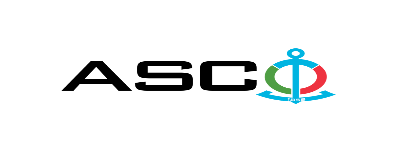 AZERBAIJAN CASPIAN SHIPPING CLOSED JOINT STOCK COMPANY IS ANNOUNCING OPEN BIDDING FOR THE PROCUREMENT OF VARIOUS TYPES OF AUTOMOBILE TIRES REQUIRED FOR ASCO TRANSPORT LLCB I D D I N G No. AM008 / 2023(On the participant`s letter head)APPLICATION FOR PARTICIPATION IN THE OPEN BIDDING___________ city                                                                          “__”_______20____________№           							                                                                                          To the attention of the Chairman of ASCO Procurement CommitteeMr Jabrail Mahmudlu We, hereby confirm the intention of [ to state full name of the participant ] to participate  in the open bidding No.  [ bidding No. shall be inserted by participant ] announced by ASCO in respect of procurement of "__________________" .Moreover, we confirm that no winding - up or bankruptcy proceeding is being performed or there is no circumstance of cessation of activities or any other circumstance that may impede participation of [ to state full name of the participant ]  in the stated bidding. In addition, we warrant that [ to state full name of the participant ] is not an affiliate of ASCO.Below mentioned contact details are available to respond to any question that may emerge in relation to the documents submitted and other issues : Contact person in charge :  Position of the contact person  : Telephone No. : E-mail:  Attachment : Original of the bank evidence as  a proof of payment of participation fee  – __ page(s).________________________________                                   _______________________(initials of the authorized person)                                                                                                        (signature of the authorized person)_________________________________                                                   (position of the authorized person)Volume of goodsNote: Payment term is provided on actual basis only. The hoses will not be delivered at a time, but within a year by lots.   For technical questions please contact :Rza PanaliyevTel: +99450 6740550E-mail: Rza.panaliyev@asco.azDue diligence shall be performed in accordance with the Procurement Guidelines of ASCO prior to the conclusion of the purchase agreement with the winner of the bidding.      The company shall enter through this link http: //asco.az/sirket/satinalmalar/podratcilarin-elektron-muraciet-formasi// to complete the special form or submit the following documents:Articles of Association of the company (all amendments and changes including)An extract from state registry of commercial legal entities  (such extract to be issued not later than last 1 month)Information on the founder in case if the founder of the company is a legal entityCertificate of Tax Payer`s Identification Number Audited accounting balance sheet or tax declaration  (depending on the taxation system) / reference issued by taxation bodies on non-existence of debts for tax Identification card of the legal representative Licenses necessary for provision of the relevant services / works  (if any)No agreement of purchase shall be concluded with the company which did not present the above-mentioned documents or failed to be assessed positively as a result of the due diligence performed and shall be excluded from the bidding! Due diligence shall be performed in accordance with the Procurement Guidelines of ASCO prior to the conclusion of the purchase agreement with the winner of the bidding.      The company shall enter through this link http: //asco.az/sirket/satinalmalar/podratcilarin-elektron-muraciet-formasi// to complete the special form or submit the following documents:Articles of Association of the company (all amendments and changes including)An extract from state registry of commercial legal entities  (such extract to be issued not later than last 1 month)Information on the founder in case if the founder of the company is a legal entityCertificate of Tax Payer`s Identification Number Audited accounting balance sheet or tax declaration  (depending on the taxation system) / reference issued by taxation bodies on non-existence of debts for tax Identification card of the legal representative Licenses necessary for provision of the relevant services / works  (if any)No agreement of purchase shall be concluded with the company which did not present the above-mentioned documents or failed to be assessed positively as a result of the due diligence performed and shall be excluded from the bidding ! Submission documentation required for participation in the bidding :Application for participation in the bidding (template has been attached hereto) ;Bank evidence as a proof of participation fee ;Bidding offer : Bank document confirming financial condition of the consignor within the last year (or within the period of operation if less than one year) ;Statement issued by the relevant tax authorities on the absence of expired commitments associated with taxes and other compulsory payments and failure of obligations set forth in the Tax Code of the Republic of Azerbaijan for the last one year (excluding the period of suspension).At the initial stage, application for participation in the bidding ( signed and stamped ) and bank evidence proving payment of participation fee (excluding bidding offer) shall be submitted in English, Russian or in Azerbaijani to the official address of Azerbaijan Caspian Shipping CJSC (hereinafter referred to as "ASCO" or "Procuring Organization") through email address of contact person in charge by 17.00 (Baku time) on january 26, 2023. Whereas, other necessary documents shall be submitted as enclosed in the bidding offer envelope.    Description (list) of goods, works or services has been attached hereto. The participation fee and Collection of General Terms and Conditions:Any participant (bidder), who desires to participate in the bidding, shall pay for participation fee stated below (the payment order shall necessarily state the name of the organization holding open bidding and the subject of the bidding) and shall submit the evidence as a proof of payment to ASCO not later than the date stipulated in section one. All participants (bidders), who have fulfilled these requirements, may obtain General Terms and Conditions relating to the procurement subject from contact person in charge by the date envisaged in section IV of this announcement at any time from 09.00 till 18.00 in any business day of a week. Participation fee amount (VAT exclusive): 50 Azn.The participation fee may be paid in AZN or  equivalent amount thereof in USD or EURO.   Account No. :Except for circumstances where the bidding is cancelled by ASCO, participation fee shall in no case be refunded ! Security for a bidding offer : The bank guarantee is required in the amount of at least  1 (one) % of the bidding offer price. A bank guarantee sample shall be specified in the General Terms and Conditions. Bank guarantees shall be submitted as enclosed in the bidding offer envelope along with the bidding offer.  Otherwise, the Purchasing Organization shall reserve the right to reject such offer. The financial institution that issued the guarantee should be acknowledged in the Republic of Azerbaijan and / or international financial transactions. The purchasing organization shall reserve the right not to accept and reject any unreliable bank guarantee.Persons wishing to participate in the bidding and intending  to submit another type of warranty (letter of credit, securities, transfer of funds to the special banking account set forth by the Procuring Organization in the bidding documents, deposit and other financial assets) shall request and obtain a consent from ASCO through the contact person reflected in the announcement on the acceptability of such type of warranty.   Contract performance bond is required in the amount of 5 (five) % of the purchase price.For the current procurement operation, the Procuring Organization is expected to make payment only after the goods have been delivered to the warehouse, no advance payment has been intended. Contract Performance Term  : The goods will be purchased on an as needed basis.  It is required that the contract of purchase be fulfilled within 5 (five) calendar days upon receipt of the formal order (request) placed by ASCO.Final deadline date and time for submission of the bidding offer :All participants, which have submitted their application for participation in the bidding and bank evidence as a proof of payment of participation fee by the date and time stipulated in section one, and shall submit their bidding offer (one original and two copies) enclosed in sealed envelope to ASCO by 17.00 Baku time on january 30, 2023.All bidding offer envelopes submitted after above-mentioned date and time shall be returned unopened. Address of the procuring company :The Azerbaijan Republic, Baku city, AZ1029 (postcode), 2 Neftchilar Avenue, Procurement Committee of ASCO. Contact person in charge:Rahim AbbasovProcurement specialist at the Procurement Department of ASCOTelephone No. : +99450 2740277Email address: rahim.abbasov@asco.az, tender@asco.azContact person on legal issues :Landline No.: +994 12 4043700 (ext: 1262)Email address: tender@asco.azDate and time assigned for the opening of bidding offer envelopes:Opening of the envelopes shall take place on january 31, 2023 at 15.00 Baku time in the address stated in section V of the announcement.  Persons wishing to participate in the opening of the envelopes shall submit a document confirming their permission to participate (the relevant power of attorney from the participating legal entity or natural person) and the ID card at least half an hour before the commencement of the bidding.Information  on the winner of the bidding :Information on the winner of the bidding will be posted in the "Announcements" section of the ASCO official website.№Nomination of the goodsMEASUREMENT UNITQuantityRequisitionArea nameCertificate Requirement1Corrugated hose Ø 50 mm  L - 8  metresmetre810057471M.AliyevCertificate of conformity and quality2Corrugated hose Ø 50 mm L - 6 metresmetre610057471M.AliyevCertificate of conformity and quality2Corrugated hose Ø 50 mm L - 6 metresmetre610057471M.Aliyev3Clamp  Ø50pcs410057471M.AliyevCertificate of conformity and quality4Oil hose Ø-50 mm, 12 bars, (equipped with universal nozzles at both ends, tested, with metal frame, ISO - 1307)metre10010057684"Bakinskaya-6"Quality and Conformity Certificate and Certificate issued by the International Maritime Classification Society5Fecal hose Ǿ-50 mm, 12 bar (equipped with universal nozzle at one end) ГОСТ 18698-79metre2010058420"Irgyz"Quality and Conformity Certificate and Certificate issued by the International Maritime Classification Society6Water hose Ǿ-50 mm, 12 bar (equipped with universal nozzle at one end) ГОСТ 18698-79metre5010058420"Irgyz"Quality and Conformity Certificate and Certificate issued by the International Maritime Classification Society7Water hose Ǿ-25 mm, 8 bar (equipped with universal nozzle at one end) ГОСТ 18698-79metre4010058420"Irgyz"Quality and Conformity Certificate and Certificate issued by the International Maritime Classification Society8Fuel hose Ǿ-75 mm, 16 bar (equipped with universal nozzle at one end)  ГОСТ 18698-79metre5010058420"Irgyz"Quality and Conformity Certificate and Certificate issued by the International Maritime Classification Society9Hose for deadwood structure (armored with fabric) Ø-125 mmmetre210058608PSK - 28Certificate of conformity and quality10 Clamp 142÷148 mmpcs1010058608PSK - 29Certificate of conformity and quality11 Transparent hose Ø 25 mmmetre3010053678"Hovsan"Certificate of conformity and quality12 Water hose  - В(II) - 6,3 - 25 - 36 - (equipped with cotton wire) metre40010058904MTF vesselsCertificate of conformity and quality13 Water hose - В(II) - 6,3 - 32 - 43 - (equipped with cotton wire) metre40010058904MTF vesselsCertificate of conformity and quality17 Mud and benzene hose Ø - 100 mm, 16 bar, ГОСТ 18698-79metre5510053793G. AsgarovaCertificate of conformity and quality18 Connection caps for mud and benzene hoses Ø - 100 mm,pcs410053793G. AsgarovaCertificate of conformity and quality19Fecal hose Ǿ - 75 mm, 12 bar. ГОСТ 18698-79 (equipped with universal nozzles at both ends) metre1510058882"Khazar - 2"Quality and Conformity Certificate and Certificate issued by the International Maritime Classification Society20Oil hose Ø-50 mm, 10 bar, (equipped with universal nozzles at both ends, tested, ISO - 1307) ГОСТ 18698-79metre3010059524Caspian Sea Oil Fleet - SLV 370Quality and Conformity Certificate and Certificate issued by the International Maritime Classification Society21Rubber hose 25 mmmetre5010053963MTF vesselsCertificate of conformity and quality22Corrugated inlet hose  Ø - 80 mm L - 8 metres Hyundai HS.DHY80, 80 mm AİR-cooled H-28 metres Q-1000 l / min Engine type 178F n - 3600 rpmmetre810054030"Taman"Certificate of conformity and quality23Corrugated outlet hose  Ø - 80 mm L - 4 metres Hyundai HS.DHY80, 80 mm AİR-cooled H-28 metres Q-1000 l / min Engine type 178F n - 3600 rpmmetre410054030"Taman"Certificate of conformity and quality24Corrugated inlet hose  Ø - 80 mm L - 8 metres Hyundai HS.DHY80, 80 mm AİR-cooled H-28 metres Q-1000 l / min Engine type 178F n - 3600 rpmmetre810054031"Uluchay"Certificate of conformity and quality25Corrugated outlet hose  Ø - 80 mm L - 4 metres Hyundai HS.DHY80, 80 mm AİR-cooled H-28 metres Q-1000 l / min Engine type 178F n - 3600 rpmmetre410054031"Uluchay"Certificate of conformity and quality26Corrugated inlet hose  Ø - 80 mm L - 8 metres Hyundai HS.DHY80, 80 mm AİR-cooled H-28 metres Q-1000 l / min Engine type 178F n - 3600 rpmmetre810054032"Usukhchay"Certificate of conformity and quality27Corrugated outlet hose  Ø - 80 mm L - 4 metres Hyundai HS.DHY80, 80 mm AİR-cooled H-28 metres Q-1000 l / min Engine type 178F n - 3600 rpmmetre410054032"Usukhchay"Certificate of conformity and quality28Rubber hose 25 mmmetre2010054094MTF vesselsCertificate of conformity and quality29High-pressure air hose 14-15 mmmetre1010054184Bibiheybat Ship Repair Yard - Dock No. 953Certificate of conformity and quality30Transferring fecal hose ø 75 mmmetre2510054583Caspian Sea Oil Fleet - "A.Karimov"Certificate of conformity and quality31Water hose Ø-20 mm 8 bar ГОСТ 18698-79metre3010054583Caspian Sea Oil Fleet - "Hövsan-5"Certificate of conformity and quality32Water hose (wire armored) 32 mm 8 barmetre2010054663Caspian Sea Oil Fleet - "Garadagh-4"Certificate of conformity and quality33Durite angle section (hose) internal thread Ø 45pcs210055114Bibiheybat Ship Repair Yard - "PSK-33"Certificate of conformity and quality34Durite hose internal Ø 48 mmmetre210055114Bibiheybat Ship Repair Yard - "PSK-33"Certificate of conformity and quality35Durite hose ø 20metre110055114Bibiheybat Ship Repair Yard - "PSK-33"Certificate of conformity and quality36Durite angle section (hose) internal thread Ø 45pcs210055155Bibiheybat Ship Repair Yard - "PSK-31"Certificate of conformity and quality37Durite hose internal Ø 48 mmmetre210055155Bibiheybat Ship Repair Yard - "PSK-31"Certificate of conformity and quality38Durite hose ø 20metre110055155Bibiheybat Ship Repair Yard - "PSK-31"Certificate of conformity and quality39Water hose - В(II) - 16 - 32 - 52 - (cotton wire armored) metre2010055172Caspian Sea Oil Fleet - "Orion - 18"Certificate of conformity and quality40Rubber hose d = 38 mmmetre10010055175Caspian Sea Oil Fleet  - "Bakinskaya-3"Certificate of conformity and quality41Hydraulic hose L = 2 - 4,2500 kg Parkerpcs1010055184Zykh Ship Repair and Construction YardCertificate of conformity and quality42Durite hose ø 51metre110055254Bibiheybat Ship Repair Yard - "Sumgait"Certificate of conformity and quality43Rubber hose d = 40metre10010055381Caspian Sea Oil Fleet  - "Bakinskaya-3"Certificate of conformity and quality44Water hose - В(II) - 10 - 38 - 55 - У ГОСТ 18698-79metre12010055446MTF vesselsCertificate of conformity and quality45Water hose - В(II) - 10 - 25 - 38 - У ГОСТ 18698-79metre3010055446MTF vesselsCertificate of conformity and quality46Rubber hose MBC 75 mmmetre4010055562Caspian Sea Oil Fleet - "SRW-721"Certificate of conformity and quality47Rubber hose MBC B5 mmmetre4010055562Caspian Sea Oil Fleet - "SRW-721"Certificate of conformity and quality48Air hose 38 x 49 - 2,5 Bmetre6010055562Caspian Sea Oil Fleet - "SRW-721"Certificate of conformity and quality49Durite hose internal  dia. Ø 45 mm 10 barpcs210055650Bibiheybat Ship Repair YardCertificate of conformity and quality50Durite hose internal dia. Ø 42 mm 10 barmetre210055650Bibiheybat Ship Repair YardCertificate of conformity and quality51Durite hose internal dia. Ø 48 mm 10 barmetre210055650Bibiheybat Ship Repair YardCertificate of conformity and quality52Water hose - В(II) - 10 - 32 - 47 - У ГОСТ 18698-79metre4010055851Caspian Sea Oil Fleet - "MPK-474"Certificate of conformity and quality53Water hose - В(II) - 16 - 50 - 75 - У ГОСТ 18698-79 (armoured with connot wire)metre310055851Caspian Sea Oil Fleet - "SLV 370"Certificate of conformity and quality54Water hose - В(II) - 16 - 50 - 75 - У ГОСТ 18698-79 (armoured with connot wire)metre4010055882Caspian Sea Oil Fleet -  "A. Mammadov"Certificate of conformity and quality55Water hose Ø-100 mm, 16 bar. (equipped with Wego nozzle at both ends, tested, with metal frame) (both ends femal - with internal thread) ГОСТ 18698-79metre2410055891Caspian Sea Oil Fleet - "Floating workshop - 721"Quality and Conformity Certificate and Certificate issued by the International Maritime Classification Society56Water hose - В(II) - 10 - 38 - 55 - У ГОСТ 18698-79metre5010055977MTF vesselsCertificate of conformity and quality57Water hose - В(II) - 16 - 32 - 52 - У ГОСТ 18698-79 (armoured with cotton wire)metre3010056732Marine Transportation Fleet - NasimiCertificate of conformity and quality58Durite hose internal dia. Ø 60 mm, 7 barmetre4010056744Bibiheybat Ship Repair YardCertificate of conformity and quality59Water hose (black) 20 х 30 - 1 ГОСТ 10362-2017metre5010056826Marine Transportation Fleet - "Koroghlu"Certificate of conformity and quality60Water hose - В(II) - 10 - 32 - 47 - У ГОСТ 18698-79metre4010056942Caspian Sea Oil Fleet - "Floating workshop -678"Certificate of conformity and quality61Water hose (black) 20 х 30 - 1 ГОСТ 10362-2017metre2510056964Marine Transportation Fleet - "Naftalan"Certificate of conformity and quality62Water hose - В(II) - 10 - 25 - 38 - У ГОСТ 18698-79metre7010057077Marine Transportation Fleet - "P. A. Aliev"Certificate of conformity and quality63Water hose (transparent) 16 х 25-1 ГОСТ 10362-2017metre1510057554Caspian Sea Oil Fleet - "Garadagh-8"Certificate of conformity and quality64Fuel hose Ø - 32 mm, 12 bar. (equipped with universal nozzle at both ends, tested, with metal frame) ГОСТ 18698-79metre5010058090Caspian Sea Oil Fleet - "MPK-470"Quality and Conformity Certificate and Certificate issued by the International Maritime Classification Society65Durite hose internal  dia. Ø 45 mm 10 barpcs210059358Bibiheybat Ship Repair Yard - "PSK-28"Certificate of conformity and quality67Air hose Ø16 mm (armored with plastic wire) 10 barmetre100010059971Bibiheybat Ship Repair YardCertificate of conformity and quality68Durite hose internal  dia. Ø 50 mm 10 barmetre50010059971Bibiheybat Ship Repair YardCertificate of conformity and quality69Durite hose internal  dia. Ø 38 mm 10 barmetre60010059971Bibiheybat Ship Repair YardCertificate of conformity and quality70Rubber Air Hose Ø 8 mm, 10 barmetre80010059971Bibiheybat Ship Repair YardCertificate of conformity and quality71Air hose 20 x 29 - 2,5 B ГОСТ 10362-2017metre10010059971Bibiheybat Ship Repair YardCertificate of conformity and quality72Air hose 38 x 49 - 2,5 B ГОСТ 10362-2017metre10010059971Bibiheybat Ship Repair YardCertificate of conformity and quality73Durite hose internal  dia. Ø 42 mm 10 barmetre1010059971Bibiheybat Ship Repair YardCertificate of conformity and quality74Collar clamp 80 mmpcs410054031Caspian Sea Oil Fleet - "Uluchai"Certificate of conformity and quality75Collar clamp 80 mmpcs410054030Caspian Se Oil Fleet  - "Taman"Certificate of conformity and quality76Collar clamp 80 mmpcs410054032Caspian Sea Oil Fleet - "Usukhchai"Certificate of conformity and quality77Collar clamp  52÷55 mmpcs1810055114Bibiheybat Ship Repair YardCertificate of conformity and quality78Iron collar clamp 56 x 59 (with bolt and screw nut)pcs1810055114Bibiheybat Ship Repair YardCertificate of conformity and quality79Iron collar clamp 60 x 63 (with bolt and screw nut)pcs410055114Bibiheybat Ship Repair YardCertificate of conformity and quality80Collar clamp  52÷55 mmpcs1810055155Bibiheybat Ship Repair YardCertificate of conformity and quality81Iron collar clamp 56 x 59 (with bolt and screw nut)pcs1810055155Bibiheybat Ship Repair YardCertificate of conformity and quality82Iron collar clamp 60 x 63 (with bolt and screw nut)pcs410055155Bibiheybat Ship Repair YardCertificate of conformity and quality83Iron collar clamp 60 x 63 (with bolt and screw nut)pcs1010055254Bibiheybat Ship Repair YardCertificate of conformity and quality84Iron collar clamp 60 x 63 (with bolt and screw nut)pcs610055254Bibiheybat Ship Repair YardCertificate of conformity and quality85Collar clamp 59 x 63 mm (with reinforced bolt)pcs410055650Bibiheybat Ship Repair YardCertificate of conformity and quality86Collar clamp 56 x 59 mm (with reinforced bolt)pcs1810055650Bibiheybat Ship Repair YardCertificate of conformity and quality87Iron collar clamp  52 ÷ 55 mm (with bolt and screw nut) pcs1810055650Bibiheybat Ship Repair YardCertificate of conformity and quality№CriteriaScore1Value of the bidding offer ::other Bidding Offers shall be evaluated in accordance with the following formula for those who have offered the lowest price at the same time:PFA = MOP / BOP x 80PFA - points for assessment MOP - minimum offer price       BOP – bidders offer price 80803 Delivery period:Within 20 days upon the initial orderMore than 20 days 200